Action Plan 2023/24Action Plan 2023/24Action Plan 2023/24Action Plan 2023/24Action Plan 2023/24Action Plan 2023/24Action Plan 2023/24Action Plan 2023/24Action Plan 2023/24Action Plan 2023/24KEY DELIVERABLEACTIONS TO ACHIEVE EXPECTED OUTCOMESOWNERPROGRESSPROGRESSPROGRESSPROJECTED COMPLETION DATEBOARD REPORT DATEBRAG STATUSBRAG STATUS1. Deliver a Training & Development Academy fit for the future1.1.1 Develop a Training and Development Academy fit for the futureGroup Manager TrainingApr-JuneRisk assessments partially cleansed for current and those applicable to new site. IT infrastructure registration in progress for site. Site visits being conducted via SMs Projection of work and capability for site completed (ie: recruit course structure) and impact on core training complete.July-Sept Updates on movement plan provided via TDA sub group. Single status meetings established fortnightly with TDA leads to identify issues. Date range identified for suspension of trainingOct-Dec Overview of core training in place for close down of current TDA. Tac fire to provide support in commissioning of LPG and carbonaceous facilities in April. All other training will gradually slow down to assist with transition in May. Plan to recommence core training in June 2024. Departments carrying out site visits to begin to start to formulate session ideas.Apr-JuneRisk assessments partially cleansed for current and those applicable to new site. IT infrastructure registration in progress for site. Site visits being conducted via SMs Projection of work and capability for site completed (ie: recruit course structure) and impact on core training complete.July-Sept Updates on movement plan provided via TDA sub group. Single status meetings established fortnightly with TDA leads to identify issues. Date range identified for suspension of trainingOct-Dec Overview of core training in place for close down of current TDA. Tac fire to provide support in commissioning of LPG and carbonaceous facilities in April. All other training will gradually slow down to assist with transition in May. Plan to recommence core training in June 2024. Departments carrying out site visits to begin to start to formulate session ideas.Apr-JuneRisk assessments partially cleansed for current and those applicable to new site. IT infrastructure registration in progress for site. Site visits being conducted via SMs Projection of work and capability for site completed (ie: recruit course structure) and impact on core training complete.July-Sept Updates on movement plan provided via TDA sub group. Single status meetings established fortnightly with TDA leads to identify issues. Date range identified for suspension of trainingOct-Dec Overview of core training in place for close down of current TDA. Tac fire to provide support in commissioning of LPG and carbonaceous facilities in April. All other training will gradually slow down to assist with transition in May. Plan to recommence core training in June 2024. Departments carrying out site visits to begin to start to formulate session ideas.April 20241. Deliver a Training & Development Academy fit for the future1.1.2 Create and support a renewed TDA Business Development StrategyGroup Manager TrainingApr-JuneInitial document completed – staffing returned to 5 instructors Support plan in place now c/o Ashley Roberts.July-Sept Identifying capacity and appetite for knowledge transfer programme. Attendance at growth partners (LCR) meetings to identify needs of business community and opportunities.  Oct-Dec BD are looking at the new TDA facilities along with capacity for inclusion in the strategy development.This strategy should be completed in time for the move to the new TDA site.TDA manager attending growth partners meetings. Commercial department continues to explore new business opportunities with JLR a new customerApr-JuneInitial document completed – staffing returned to 5 instructors Support plan in place now c/o Ashley Roberts.July-Sept Identifying capacity and appetite for knowledge transfer programme. Attendance at growth partners (LCR) meetings to identify needs of business community and opportunities.  Oct-Dec BD are looking at the new TDA facilities along with capacity for inclusion in the strategy development.This strategy should be completed in time for the move to the new TDA site.TDA manager attending growth partners meetings. Commercial department continues to explore new business opportunities with JLR a new customerApr-JuneInitial document completed – staffing returned to 5 instructors Support plan in place now c/o Ashley Roberts.July-Sept Identifying capacity and appetite for knowledge transfer programme. Attendance at growth partners (LCR) meetings to identify needs of business community and opportunities.  Oct-Dec BD are looking at the new TDA facilities along with capacity for inclusion in the strategy development.This strategy should be completed in time for the move to the new TDA site.TDA manager attending growth partners meetings. Commercial department continues to explore new business opportunities with JLR a new customerMarch 20241. Deliver a Training & Development Academy fit for the future1.1.3 Introduce weekend and evening trainingGroup Manager TrainingApr-JuneAdditional contracts offered to TDA staff followed up with staff discussion on how training would be delivered.July-Sept 3 new staff onboarded, all have been offered 10% contracts. Sunday 6 has recommenced.Oct-Dec Contracts still available and discussions in place with TDA staffApr-JuneAdditional contracts offered to TDA staff followed up with staff discussion on how training would be delivered.July-Sept 3 new staff onboarded, all have been offered 10% contracts. Sunday 6 has recommenced.Oct-Dec Contracts still available and discussions in place with TDA staffApr-JuneAdditional contracts offered to TDA staff followed up with staff discussion on how training would be delivered.July-Sept 3 new staff onboarded, all have been offered 10% contracts. Sunday 6 has recommenced.Oct-Dec Contracts still available and discussions in place with TDA staffMay 20232 Develop assertive and effective incident commanders 2.1 Continue to deliver the Command Strategy which will ensure staff know how to command Fire and Rescue ServiceGroup Manager TrainingApr-JuneThe ICCM, ICWM, ICSM & ICGM development days are now embedded within MFRS and are well established ensuring candidates have the best possible chance of being successful at TCA’s. WM7 Skills of maintenance & WM development days are still in the initial phase due to staffing restrictions.July-Sept WM7 Skills of maintenance training will be restarting within the service. This has been supported by all AM’s and the use of functional JO’s to backfill operational appliances.Oct-Dec There has been a delay in re-introducing the WM7 skills of maintenance training due to the lack of availability from functional officers to ride appliances. This should ease following the supervisory promotion process.Apr-JuneThe ICCM, ICWM, ICSM & ICGM development days are now embedded within MFRS and are well established ensuring candidates have the best possible chance of being successful at TCA’s. WM7 Skills of maintenance & WM development days are still in the initial phase due to staffing restrictions.July-Sept WM7 Skills of maintenance training will be restarting within the service. This has been supported by all AM’s and the use of functional JO’s to backfill operational appliances.Oct-Dec There has been a delay in re-introducing the WM7 skills of maintenance training due to the lack of availability from functional officers to ride appliances. This should ease following the supervisory promotion process.Apr-JuneThe ICCM, ICWM, ICSM & ICGM development days are now embedded within MFRS and are well established ensuring candidates have the best possible chance of being successful at TCA’s. WM7 Skills of maintenance & WM development days are still in the initial phase due to staffing restrictions.July-Sept WM7 Skills of maintenance training will be restarting within the service. This has been supported by all AM’s and the use of functional JO’s to backfill operational appliances.Oct-Dec There has been a delay in re-introducing the WM7 skills of maintenance training due to the lack of availability from functional officers to ride appliances. This should ease following the supervisory promotion process.March 20242 Develop assertive and effective incident commanders 2.2 Embed XVR within eLearningGroup Manager TrainingApr-June XVR is beginning to emerge in the e-learning packages to give a visual stimulation.Q2 XVR continues to be used within the e-learning packages.Oct-Dec XVR continues to be used to enhance e-learning. Work  continuing on this development once the e-learning has been proven to work on the new LMS system.Q4Action completeApr-June XVR is beginning to emerge in the e-learning packages to give a visual stimulation.Q2 XVR continues to be used within the e-learning packages.Oct-Dec XVR continues to be used to enhance e-learning. Work  continuing on this development once the e-learning has been proven to work on the new LMS system.Q4Action completeApr-June XVR is beginning to emerge in the e-learning packages to give a visual stimulation.Q2 XVR continues to be used within the e-learning packages.Oct-Dec XVR continues to be used to enhance e-learning. Work  continuing on this development once the e-learning has been proven to work on the new LMS system.Q4Action completeMarch 20242 Develop assertive and effective incident commanders 2.3 Ensure assessment and validations for all commandersGroup Manager TrainingQ1 & Q2 & Q3 CM & WM 100% in date. SM only 1 out of date (long term restricted duties). GM, AM & PO 100% in date. Action completeQ1 & Q2 & Q3 CM & WM 100% in date. SM only 1 out of date (long term restricted duties). GM, AM & PO 100% in date. Action completeQ1 & Q2 & Q3 CM & WM 100% in date. SM only 1 out of date (long term restricted duties). GM, AM & PO 100% in date. Action completeMarch 20242 Develop assertive and effective incident commanders 2.4 Enhance the use of Effective Command - CPD command hoursGroup Manager TrainingApr-JuneEffective command is well embedded for training on station and quarterly with SM’s. Standardisation is now needed with the assessor group before a move to use for assessments to replace OPSJuly-Sept Effective command will be used for recording command assessments from January 2024. Cornerstones will be writing the API in order for this data to be exported into the new LMS system.Oct-Dec The full implementation of effective command for recording assessments has been put back until the API has been agreed with the suppliers Cornerstone. This has also set back the formal recording of command hours.Apr-JuneEffective command is well embedded for training on station and quarterly with SM’s. Standardisation is now needed with the assessor group before a move to use for assessments to replace OPSJuly-Sept Effective command will be used for recording command assessments from January 2024. Cornerstones will be writing the API in order for this data to be exported into the new LMS system.Oct-Dec The full implementation of effective command for recording assessments has been put back until the API has been agreed with the suppliers Cornerstone. This has also set back the formal recording of command hours.Apr-JuneEffective command is well embedded for training on station and quarterly with SM’s. Standardisation is now needed with the assessor group before a move to use for assessments to replace OPSJuly-Sept Effective command will be used for recording command assessments from January 2024. Cornerstones will be writing the API in order for this data to be exported into the new LMS system.Oct-Dec The full implementation of effective command for recording assessments has been put back until the API has been agreed with the suppliers Cornerstone. This has also set back the formal recording of command hours.March 20242 Develop assertive and effective incident commanders 2.5 Develop more scenarios and exercises in line with MCRR and emerging riskGroup Manager TrainingApr-June XVR & Fire studio assessments have been developed to include alternative fuels and cannabis farms. Plans are to develop something for extreme weather and floating hotels with asylum accommodation.July-Sept The development of scenarios continues in order to build up a robust training and assessment libraryOct-Dec The development of scenarios continues in order to build up a robust training and assessment library. Current library has around eight CM scenarios and 10 WM scenarios.Apr-June XVR & Fire studio assessments have been developed to include alternative fuels and cannabis farms. Plans are to develop something for extreme weather and floating hotels with asylum accommodation.July-Sept The development of scenarios continues in order to build up a robust training and assessment libraryOct-Dec The development of scenarios continues in order to build up a robust training and assessment library. Current library has around eight CM scenarios and 10 WM scenarios.Apr-June XVR & Fire studio assessments have been developed to include alternative fuels and cannabis farms. Plans are to develop something for extreme weather and floating hotels with asylum accommodation.July-Sept The development of scenarios continues in order to build up a robust training and assessment libraryOct-Dec The development of scenarios continues in order to build up a robust training and assessment library. Current library has around eight CM scenarios and 10 WM scenarios.March 20242 Develop assertive and effective incident commanders 2.6 Support multi-agency training and exercise programmeGroup Manager TrainingQ1 & Q2 Liverpool Airport exercises and CBTX’s are ongoing throughout 2023. Command training will also support all other multi agency exercises across the service.Oct-Dec Liverpool Airport exercises and CBTX’s are ongoing throughout 2023. Recent training includes cyber table top exercise with others scheduled.Q1 & Q2 Liverpool Airport exercises and CBTX’s are ongoing throughout 2023. Command training will also support all other multi agency exercises across the service.Oct-Dec Liverpool Airport exercises and CBTX’s are ongoing throughout 2023. Recent training includes cyber table top exercise with others scheduled.Q1 & Q2 Liverpool Airport exercises and CBTX’s are ongoing throughout 2023. Command training will also support all other multi agency exercises across the service.Oct-Dec Liverpool Airport exercises and CBTX’s are ongoing throughout 2023. Recent training includes cyber table top exercise with others scheduled.March 20243 Launch a new SSRI Module In CFRMIS3.1 Release PORIS assessment toolGroup Manager Operational Policy, Intelligence and PlanningApr-June PORIS assessment tool now live for all stations. PORIS assessment training delivered to all stations, up to an including 14.07.23 a total of 654 PORIS assessments completed. E learning package and guidance document is live to support future learning and reference. SI draft to be submitted prior to end of August.July-Sept 1340 PORIS assessments completed as of 05.10.23.  PORIS Performance Management Tool now developed and presentation will  to be provided to SM at standardisation 13.10.23.  Work continues to update SI following feedback end completion target for Dec 2023.Oct-Dec SI 0832 Draft submitted awaiting GM approval. PORIS assessment now well embedded, update given to SM group at Standardisation meeting in November 2023, to reaffirm performance targets for stations and completion date.Apr-June PORIS assessment tool now live for all stations. PORIS assessment training delivered to all stations, up to an including 14.07.23 a total of 654 PORIS assessments completed. E learning package and guidance document is live to support future learning and reference. SI draft to be submitted prior to end of August.July-Sept 1340 PORIS assessments completed as of 05.10.23.  PORIS Performance Management Tool now developed and presentation will  to be provided to SM at standardisation 13.10.23.  Work continues to update SI following feedback end completion target for Dec 2023.Oct-Dec SI 0832 Draft submitted awaiting GM approval. PORIS assessment now well embedded, update given to SM group at Standardisation meeting in November 2023, to reaffirm performance targets for stations and completion date.Apr-June PORIS assessment tool now live for all stations. PORIS assessment training delivered to all stations, up to an including 14.07.23 a total of 654 PORIS assessments completed. E learning package and guidance document is live to support future learning and reference. SI draft to be submitted prior to end of August.July-Sept 1340 PORIS assessments completed as of 05.10.23.  PORIS Performance Management Tool now developed and presentation will  to be provided to SM at standardisation 13.10.23.  Work continues to update SI following feedback end completion target for Dec 2023.Oct-Dec SI 0832 Draft submitted awaiting GM approval. PORIS assessment now well embedded, update given to SM group at Standardisation meeting in November 2023, to reaffirm performance targets for stations and completion date.March 20243 Launch a new SSRI Module In CFRMIS3.2 Launch Operational Intelligence module with Prevention & ProtectionGroup Manager Operational Policy, Intelligence and PlanningApr-June Work ongoing with Civica to develop data capture form. MFRS part of early adopter scheme working with other FRS’s. July-Sept The data capture has now been designed, the team are now working with System Support and Civica to look at mapping our existing data across to the new form, a test will be conducted in October. Further discussion required on Output form and mapping tools, this will be discussed with AM Sheridan and GM Knock in October to allow work to commenceOct-Dec The data capture has now been designed, the team are now working with System Support and Civica to look at mapping our existing data across to the new form. Protection question set now included within new data capture form.Q4Apr-June Work ongoing with Civica to develop data capture form. MFRS part of early adopter scheme working with other FRS’s. July-Sept The data capture has now been designed, the team are now working with System Support and Civica to look at mapping our existing data across to the new form, a test will be conducted in October. Further discussion required on Output form and mapping tools, this will be discussed with AM Sheridan and GM Knock in October to allow work to commenceOct-Dec The data capture has now been designed, the team are now working with System Support and Civica to look at mapping our existing data across to the new form. Protection question set now included within new data capture form.Q4Apr-June Work ongoing with Civica to develop data capture form. MFRS part of early adopter scheme working with other FRS’s. July-Sept The data capture has now been designed, the team are now working with System Support and Civica to look at mapping our existing data across to the new form, a test will be conducted in October. Further discussion required on Output form and mapping tools, this will be discussed with AM Sheridan and GM Knock in October to allow work to commenceOct-Dec The data capture has now been designed, the team are now working with System Support and Civica to look at mapping our existing data across to the new form. Protection question set now included within new data capture form.Q4March 20243 Launch a new SSRI Module In CFRMIS3.3 New Site Specific Risk Information (SSRI) SoftwareGroup Manager Operational Policy, Intelligence and PlanningQ1 & Q2 As update in 3.2.SSRI Progress can be migrated into CFRMIS target date for completion of design of new form is mid-August 2023.Oct-Dec Draft data capture form now complete pending minor quality assurance, cross mapping exercise to compare new form and existing data within progress now completed and given to CIVICA, awaiting test. Work to commence on data output based on staff feedback from LJU survey.Mapping to be discussed with GM/AM.Q1 & Q2 As update in 3.2.SSRI Progress can be migrated into CFRMIS target date for completion of design of new form is mid-August 2023.Oct-Dec Draft data capture form now complete pending minor quality assurance, cross mapping exercise to compare new form and existing data within progress now completed and given to CIVICA, awaiting test. Work to commence on data output based on staff feedback from LJU survey.Mapping to be discussed with GM/AM.Q1 & Q2 As update in 3.2.SSRI Progress can be migrated into CFRMIS target date for completion of design of new form is mid-August 2023.Oct-Dec Draft data capture form now complete pending minor quality assurance, cross mapping exercise to compare new form and existing data within progress now completed and given to CIVICA, awaiting test. Work to commence on data output based on staff feedback from LJU survey.Mapping to be discussed with GM/AM.March 20244 Build community resilience4.1 Utilise MCRR information to improve community and home safety advice.AM PreparednessGM Operational Policy, Intelligence and Planning.AM PreparednessGM Operational Policy, Intelligence and Planning.Q1 & Q2 & Q3 Initial meeting held with Director heads chaired by AM Sheridan, invites to summer and winter MRF preparedness workshops sent to relevant departments.Q1 & Q2 & Q3 Initial meeting held with Director heads chaired by AM Sheridan, invites to summer and winter MRF preparedness workshops sent to relevant departments.March 20244 Build community resilience4.2 Brief SMs on MCRR high impact incident types risk relevant to their areas, utilise BI reports, and E Hazard maps provided by Strategy & PerformanceAM PreparednessGM Operational Policy, Intelligence and Planning.AM PreparednessGM Operational Policy, Intelligence and Planning.Q1 & Q2 & Q3 SM’s with COMAH sites already involved in risk planning – link to top 12 risks. SM’s with specific risk sites engaged with relevant ops planning Meetings, e.g. Airport, docks.Q1 & Q2 & Q3 SM’s with COMAH sites already involved in risk planning – link to top 12 risks. SM’s with specific risk sites engaged with relevant ops planning Meetings, e.g. Airport, docks.March 20244 Build community resilience4.3 Campaigns and exercisesAM PreparednessGM Operational Policy, Intelligence and Planning.AM PreparednessGM Operational Policy, Intelligence and Planning.Q1 & Q2 Exercise involving specialist marine crews with Peel Ports and Svitzer tugs in planning phase.Oct-Dec HMP Liverpool – Multi-pump exercise to review tactical ventilation plans atHMP Altcourse – Joint visit with Ops Response to view new site development.Q1 & Q2 Exercise involving specialist marine crews with Peel Ports and Svitzer tugs in planning phase.Oct-Dec HMP Liverpool – Multi-pump exercise to review tactical ventilation plans atHMP Altcourse – Joint visit with Ops Response to view new site development.March 20244 Build community resilience4.4 Protection workAM PreparednessGM Operational Policy, Intelligence and Planning.AM PreparednessGM Operational Policy, Intelligence and Planning.Q1 & Q2 Initial discussion heldOct-Dec Events – Protection events team and co-ordinating lead established. Drone – Schedule of works in development to 4D map identified wildfire (high impact incident) sites, with the intention of Wildfire leads working with Local Authorities to prepare, plan, respond and recover from wildfire incidents.EA/ Waste Sites – Ongoing joint working with Protection and EA to identify high fire risk sites. Information will be used to inform our operational intelligence and planning (SSRI, PORIS).Q1 & Q2 Initial discussion heldOct-Dec Events – Protection events team and co-ordinating lead established. Drone – Schedule of works in development to 4D map identified wildfire (high impact incident) sites, with the intention of Wildfire leads working with Local Authorities to prepare, plan, respond and recover from wildfire incidents.EA/ Waste Sites – Ongoing joint working with Protection and EA to identify high fire risk sites. Information will be used to inform our operational intelligence and planning (SSRI, PORIS).March 20245. Improved Firefighter Safety & Training 5.1 Review firefighting media and associated tacticsGM Operational Policy, Intelligence and Planning.GM TrainingGM Operational Policy, Intelligence and Planning.GM TrainingApr-June The new foam is now on the run. Getting the designs for the new foam PODS and delivery'sJuly-Sept New equipment ordered for wildfire and trials ongoing for marine firefighting equipment. Ops Equipment will be conducting trials to review how CAFS is used with a view to internal use. Seeking opportunities to widen service Marine Tac Ad group – consulting with HR.Oct-Dec New wildfire equipment is in Service and documents are being written. CAFS– Ops Equipment Manager will be working with SMA  who has commenced a project on FF Media and Tactics. Ops Equipment Manager has offered to become a Tac Ad after course attended at Fire Service CollegeMarch 2024March 20245. Improved Firefighter Safety & Training 5.2 Use BI data and risk information to inform our decision making and support changeGM Operational Policy, Intelligence and Planning.GM TrainingGM Operational Policy, Intelligence and Planning.GM TrainingOct-Dec BI Not utilised this quarter. BI to be used by MRF Risk analysis. BI has been used for EDI profiling for the Directorate.March 2024March 20245. Improved Firefighter Safety & Training 5.3 Enhance current training planner for station, fire control and senior managersGM Operational Policy, Intelligence and Planning.GM TrainingGM Operational Policy, Intelligence and Planning.GM TrainingApr-June Senior officer command training and station based effective command training now in place. July-Sept New training planners for roles currently being created to support move to new LMS.   TDA have been informed of any new equipment that is coming in so they can plan any training.Oct-Dec Merseyfire Learn system went live for eLearning on 1st January 2024. New schedule of eLearning embedded in system.March 2024March 20245. Improved Firefighter Safety & Training 5.4 Add water plans for known high risk areasGM Operational Policy, Intelligence and Planning.GM TrainingGM Operational Policy, Intelligence and Planning.GM TrainingApr-June Water mains and open water overlays available on MDT. Water sources noted on SSRI recordsJuly-Sept EWS information added to MDT, crews will be completing annual familiarisation similar to a hydrant walk, new form ready to be uploaded onto Portal to capture areas of poor water supplies following incident, just awaiting Portal Transfer to be complete prior to it going ‘live’ Oct-Dec On-going meetings with ICT support to develop a digital version of the hydrant walk return form which when completed on toughpad will map across to SSRI/PORIS information. As part of this transition to digital exploring opportunity to add open water sources also to SSRI/PORIS. SCCapture has been selected as the new application.March 2024March 20245. Improved Firefighter Safety & Training 5.5 Deliver training on foam use and CAFSGM Operational Policy, Intelligence and Planning.GM TrainingGM Operational Policy, Intelligence and Planning.GM TrainingApr-June All new recruits are given training on foam and CAFS. Station based staff complete as part of SPA’s.Q2 Action completeMarch 2024March 20245. Improved Firefighter Safety & Training 5.6 Develop training for the launch of the HRET vehicleGM Operational Policy, Intelligence and Planning.GM TrainingGM Operational Policy, Intelligence and Planning.GM TrainingApr-June Vehicle not in service yet. - Training package has been drafted based upon information from Cheshire & GMC FRSJuly-Sept Awaiting delivery of vehicle. Approaches made to Lancs (who have same vehicle) with an offer for our instructors to visit to get early hands on.Oct-Dec Vehicle expected April 2024March 2024March 20246 Invest in Innovative Practice & Modern Technology6.1 Research and development equipment and software to improve our effectiveness, efficiency and help our people perform their rolesExamples are:New learning management systemCommand support softwareUse of Resilience DirectRedkiteAM Operational Preparedness & Management TeamAM Operational Preparedness & Management TeamApr-June Red Kite - is  being reviewed with a view to update the system and utilise it more. Incident Command Software Solutions - Requirements Gathering session is being held on the 28/07/23July-Sept Red Kite meetings booked to improve the functionality of red kite to asset track equipment and PPE  Awaiting systems support to finish building the R&D portal page from last year’s objectives. Business case submitted for funding for ScCapture software -awaiting date of implementation. LMS – Work continuing on alignment of learnpro modules to go live in Jan 2024. With all other core training and skills to go live in March 2024  Investigating mobile SOP app to enhance immediate access to data.Oct-Dec Project team met mid October. Sourcing demo from Merseyside Police of  incident ground solution for firearms / terrorism. Cheshire solution also being considered. Considering G Cloud 13 for IC solutions with demos from Dec/Jan. Contact will be made with Unblur to set up a date for demo prior to any other activities.Ops Equipment are looking to increase the Red Kite package to cover scanning and maintenance logs (individual parts)SC Capture Hydrant software  - Business case approved and budget arrangedLMS – Elearning module launched Jan 24. OPS and Effective Command transition TransitionMarch 2024March 20246 Invest in Innovative Practice & Modern Technology6.2 Research and development of kit for electric vehicles.AM Operational Preparedness & Management TeamAM Operational Preparedness & Management TeamApr-June Two EV blankets and two EV plugs have been purchased. One set to go to TDA the second may go in stores or on Romeo 2July-Sept Three EV blankets and two EV plugs are available. One set at the TDA the second will be on  Romeo 2. The third fire blanket in in the emergency store.HF Gel now available for frontline appliances.Oct-Dec Reviewing the next piece of development for water application at EV fires. Let it burn strategy being considered following risk assessments.  March 2024March 20247 .Strengthen our Resilience and Respond to Operational Learning 7.1 We will review the recommendations of Manchester Arena InquiryGM Operational Policy, Intelligence and Planning.GM Operational Policy, Intelligence and Planning.Apr-June Review in progress. Actions assigned. Regular reporting to ops board. 16 actions of 149 remain outstanding. The outstanding actions are dependent on outcomes from national workstreams across all sectorsJuly-Sept As previous update. 12 actions of 145 remain outstanding.Oct-Dec Reviewed and action log created. Action completeMarch 2024March 20247 .Strengthen our Resilience and Respond to Operational Learning 7.2 Act upon lessons learnt from local and national learning NOL/JOLGM Operational Policy, Intelligence and Planning.GM Operational Policy, Intelligence and Planning.Q1 & Q2 NOL/JOL meetings established with OPRT/OA reviewing and feeding back via OIG. Process is captured in SI 0176 OAQ3 Action complete process in placeMarch 2024March 20247 .Strengthen our Resilience and Respond to Operational Learning 7.3 Deliver a full response to Manchester Arena Inquiry recommendations.GM Operational Policy, Intelligence and Planning.GM Operational Policy, Intelligence and Planning.Apr-June See 7.1July-Sept On Line Survey published 1st August. This is being completed as initial reporting of MFRS response.Decision logging training completed for senior officers to be followed with legal input.Oct-Dec Action tracker in place which is updated quarterly.  Full report being prepared for March 2024 Operations Board.March 2024March 20247 .Strengthen our Resilience and Respond to Operational Learning 7.4 Develop blue light exercise programme with partners.GM Operational Policy, Intelligence and Planning.GM Operational Policy, Intelligence and Planning.Apr-June Exercise group established via collaboration board.July-Sept Collaboration Dates to be established with new Police DCC Mr Green. Blue Light group set up between Antony Grimes/Liam Gardner/G Knock. Exercises including MTA/CBRNe and Public Order TBC – Goodison Park Exercise (CBRN) arranged for November.Oct-Dec Exercises being planned for Q4 and the summer.March 2024March 20248 Renewable Energy Research8.1 Review and revise SOPS, eLearning, previous assessment reportsAM Operational PreparednessGM John O BoyleAM Operational PreparednessGM John O BoyleApr-June SOP 6.5.0 Guidance in Draft sent to OPRT. E learning module completed and online.July-Sept Draft guidance is being produced and shared with NW Ops Resilience AFES group to critique and make comments / recommendations with the group using this document as the basis for a NW response to AFES Oct-Dec Draft guidance with OPRT governance group for consultation. Shared with NW Ops Resilience working groupMarch 2024March 20248 Renewable Energy Research8.2 Produce Ops Information Notes, Operational Response plan and Training PackagesAM Operational PreparednessGM John O BoyleAM Operational PreparednessGM John O BoyleApr-June Ops info note produced for guidance EV’s. IPEMU Class 777/1 trains. Technical Rescue session plan completed for roll out of crew-based training regarding EV fire scenario.July-Sept Continue to produce and develop workstreams. Merseyrail ORP updated following the introduction of Class 777/1 train on the underground networkOct-Dec Ongoing with incidents of interest being captured in Ops Information notesMarch 2024March 20248 Renewable Energy Research8.3 Identify new kit and equipmentAM Operational PreparednessGM John O BoyleAM Operational PreparednessGM John O BoyleApr-June Fire Blankets Technical note written. Emergency safety plug EV technical note written. Cold cut COBRA demonstration TBC at the TDA. Portable dams to be investigated. Big red box containment to be investigated at a regional level. Extinguishing media to be evaluatedJuly-Sept Following visit to Emergency Services Show prices obtained for “Big Red Box” Misting system that recycles water for the containment of EV fire water run off. NW Ops Resilience AFES group met in Cheshire to discuss workstreams for the region. HF Gel now on the run.Oct-Dec Project Lead working in conjunction with Ops equipment team. Cold Cut Systems demonstration at the TDA 23 January 2024. Purchasing Faraday bags for EV keys or mobile phones to stop them transmitting to vehicle if involved in RTC or Thermal event. Potential purchase of “Go Jacks “ for appliances.Hydro pen demonstration at TDA on the 22 January 2024 and on trial with Ops equipmentMarch 2024March 20249 Research, Development & Evaluation9.1 Work with academic partners to help research and evaluate areas of business to improve diversity by evaluating positive action of minority groupsGM Operational Policy, Intelligence and Planning.SM Operational Equipment and ResourcesTransport ManagerGM Operational Policy, Intelligence and Planning.SM Operational Equipment and ResourcesTransport ManagerApr-June Engaging with BV and the University regarding testing for contaminants of PPE and equipment to ensure that we are procuring the right products.July-Sept Engaged with DSTL around the ROVs and continue to look at other technology for water incidents. BTTG have been tasked with conducting testing in regards to our PPE shrinking. Also approaching providers to conduct tests into flash hood and particulate blocking hoods.Oct-Dec Ops Equipment  Team currently working with BTTG regarding our tech rescue gloves and issues with our current PPE shrinking and fadingMarch 2024March 20249 Research, Development & Evaluation9.2 Improve communication with staff on new areas of development and respond to feedback on kit and PPE  GM Operational Policy, Intelligence and Planning.SM Operational Equipment and ResourcesTransport ManagerGM Operational Policy, Intelligence and Planning.SM Operational Equipment and ResourcesTransport ManagerApr-June Awaiting systems support to have a new portal page available for staff to use when suggesting an R&D project.  Engaging with a broad spectrum of staff when it comes to the introduction of PPE and equipment.  July-Sept Requested Ops Equipment to be invited to the gender network meetings so can be a part of the standard agenda. All staff can feed back issues with PPE and uniform via the portal.  Updates will be published in the hot news to staff informed of research projects and current purchases 3 staff members are trialling sports bras with aim to making them standard issue following feedback from the networks.  Ops Equipment will be planning a road show to visit stations to get ideas and share what we are doing.Oct-Dec Awaiting the SharePoint migration for R&D area. In early 2024 intentions to run road shows so staff can look at Ops Equipment ideas and feedback on equipmentMarch 2024March 20249 Research, Development & Evaluation9.3 Launch development days and incident command support for female firefighter and officersGM Operational Policy, Intelligence and Planning.SM Operational Equipment and ResourcesTransport ManagerGM Operational Policy, Intelligence and Planning.SM Operational Equipment and ResourcesTransport ManagerJuly-Sept Engaged gender network in promoting development opportunities. Oct-DecTDA able to facilitate development days as required. Coordination needed through POD for gateway/high potential programmes.March 2024March 202410 Help Build a Sustainable  Fire & Rescue Service for the Future10.1 Transport Plan of appliances and vehicles towards Net Zero.AM Operational Preparedness Transport ManagerAM Operational Preparedness Transport ManagerApr-June First Net Zero Implementation group meeting has been held.  Ongoing work on fleet decarbonisation has progressed and the delivery of the first 6 Petrol/Hybrid vehicles are expected January 2024.July-Sept Awaiting delivery of 6 hybrid vehicles. 7 more to order next year.  No further Net Zero Implementation meetings yet  Oct-DecThe first 6 Hybrid vehicles will be delivered March 2024. This is slightly behind schedule due to production delays within the vehicle manufacturing industry. A further 9 Hybrid vehicles are in the process of being ordered with an expected delivery date of October 2024.March 2024March 202410 Help Build a Sustainable  Fire & Rescue Service for the Future10.2 Foam review in line with environmental regulationsAM Operational Preparedness Transport ManagerAM Operational Preparedness Transport ManagerOct-DecReview complete. All foam has been changed out and awaiting disposal.  Action completedMarch 2024March 202410 Help Build a Sustainable  Fire & Rescue Service for the Future10.3 Renewable energy kit and equipment etcAM Operational Preparedness Transport ManagerAM Operational Preparedness Transport ManagerApr-June New PPE options are being explored in regard to tech rescue helmets for all staff and GORE jackets for SO’s extending the life of equipment and reducing contaminationJuly-Sept Electric PPV fans are on order are now in service and being put on the runOct-DecNew PV stop (photo voltiac extinguisher for solar panels) will be ordered in April as our current stock is going out of date. Net Zero Meeting planned for 22 January 2024.March 2024March 2024BRAG DescriptorBRAG DescriptorBRAG DescriptorBRAG DescriptorBRAG DescriptorBRAG DescriptorBRAG DescriptorBRAG DescriptorBRAG DescriptorBRAG Descriptor     Action completedAction is unlikely to be delivered within the current functional delivery planAction may not be delivered by the designated deadline within the functional planAction will be delivered by the designated deadline within the functional planAction not yet startedSTATUS SUMMARY – 24.1.2024STATUS SUMMARY – 24.1.2024Total Number of Workstreams37 (100%)Action completed6 (16%)Action is unlikely to be delivered within the current functional delivery plan0 (0%)Action may not be delivered by the designated deadline within the functional plan0 (0%)Action will be delivered by the designated deadline within the functional plan31 (84%)Action not yet started0 (0%)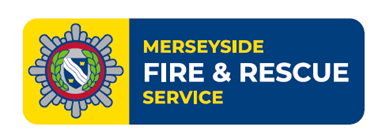 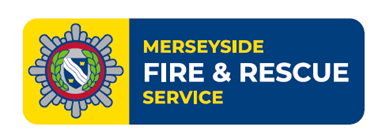 